Gesuch um Übernahme der Mehrkostenfür bauliche Massnahmen für Schutzanlagen und Kulturgüterschutzräumen gemäss BZGKanton	     	Schutzbau Nr.	     Objekt Nr. Kanton	     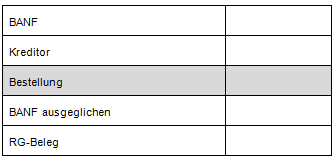 Gemeinde Nr.	     			Standortgemeinde	     	Adresse des Objektes	     Eigentümer	     Anlagetyp, bzw. Art der Massnahme	     Verfügung
I. Provisorische Festlegung der Mehrkosten (Kostenvoranschlag)Antrag Gesuchsteller 	Fr.	     	Datum	     	Unterschrift	     Antrag Kanton	Fr.	     	Datum	     	Unterschrift	     Entscheid Bund	Fr.	     	Datum	     	Unterschrift	     Reservation des Verpflichtungskredits. Die definitiven Mehrkosten werden anlässlich der Schlussrechnung festgelegt.II. Teilrechnungen (Übersicht der bezahlten Teilrechnungen)Teilrechnung 1	Fr.	     	Datum	     	Unterschrift	     Teilrechnung 2	Fr.	     	Datum	     	Unterschrift	     Teilrechnung 3	Fr.	     	Datum	     	Unterschrift	     Teilrechnung 4	Fr.	     	Datum	     	Unterschrift	     Verfügung
III. Definitive Festlegung der Mehrkosten (Schlussrechnung)Antrag Gesuchsteller 	Fr.	     	Datum 	     	Unterschrift	     Antrag Kanton	Fr.	     	Datum 	     	Unterschrift	     Entscheid Bund	Fr.	     ./. bez. Teilrechnungen Fr.	     Restzahlung	Fr.	     	Datum 	     	Unterschrift	     RechtsmittelbelehrungGegen den Entscheid kann innert 30 Tagen seit der Eröffnung beim Schweizerischen Bundesverwaltungsgericht, Postfach, 9023 St. Gallen, Beschwerde erhoben werden.Die Beschwerde hat die Rechtsbegehren, deren Begründung mit Angabe der Beweismittel sowie die Unterschrift des Beschwerdeführers/der Beschwerdeführerin oder deren rechtsgültiger Vertretung zu enthalten. Die vorliegende Verfügung sowie die als Beweismittel angerufenen Dokumente sind beizulegen, soweit sie der/die Beschwerdeführer/in in den Händen hat.Aktenzeichen: 619-3Bern, 11.02.2021